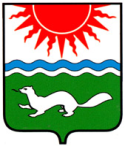 Отраслевой орган администрации Сосьвинского городского округа «Управление образования»ПРИКАЗОт 13.06.2019                                                                                                           №  73р.п. Сосьва         В соответствии с положением о персонифицированном дополнительном образовании детей в Сосьвинском городском округе, утвержденном постановлением администрации Сосьвинского городского округа от 11.06.2019 года № 369,Приказываю:Организовать прием от родителей (законных представителей) детей, проживающих на территории Сосьвинского городского округа, заявлений о предоставлении сертификатов дополнительного образования и регистрации в реестре сертификатов дополнительного образования (далее – Заявления) с 14.06.2019 года.2. Определить, что ведение реестра сертификатов дополнительного образования осуществляется Муниципальным опорным центром МБОУ ДО Дома детского творчества п. Сосьва (далее – Организатор ведения реестра).Определить в соответствии с Приложением 1 организации, осуществляющие в соответствии с пунктом 2.7. Положения о персонифицированном дополнительном образовании прием и регистрацию Заявлений.Установить, что реестр сертификатов дополнительного образования ведется в электронной форме с использованием информационной системы АИС «Реестр сертификатов дополнительного образования» (sert66.pfdo.ru) (далее – Информационная система).Организатору ведения реестра не позднее 13.06.2019 года предоставить доступ организациям, указанным в Приложении 1, к необходимому для осуществления приема и регистрации Заявлений в рамках Информационной системы функционалу, в соответствии с правами, определенными для соответствующих организаций Приложением 1.Контроль исполнения настоящего приказа возложить на Организатора ведения реестра Алешкевич Е.А.Настоящий приказ вступает в силу со дня его принятия и подлежит обязательному опубликованию.Начальник отраслевого органа администрации Сосьвинского городского округа«Управление образования» 	             С.А. Кураковариложение 1 к _________________________________________                                                                                    Приложение № 1                                                                                                     приказу № 73 от 13.06.19г.Перечень организаций, осуществляющих прием и регистрацию заявлений на получение сертификатов дополнительного образования№Полное наименование организацииЮридический адрес организацииФактические адреса, по которым осуществляется прием и регистрация ЗаявленийФактические адреса, по которым осуществляется активация сертификата на основании Заявления (указывается при наличии прав активации сертификата)1МБОУ ДО ДДТ п. Сосьва624971 Свердловская область, Серовский район, пос. Сосьва, ул. Балдина 49624971 Свердловская область, Серовский район, пос. Сосьва, ул. Балдина 49624971 Свердловская область, Серовский район, пос. Сосьва, ул. Балдина 492МБО ДО ДЮСШ п. Восточный624975 Свердловская область, Серовский район, п. Восточный, ул. Таежная 2а624975 Свердловская область, Серовский район, п. Восточный, ул. Таежная 2а 624971 Свердловская область, Серовский район, пос. Сосьва, ул. Балдина 49